ПРИКАЗОт    3 ноября 2020 года                                                                                                   № 93-оОб утверждении новых редакций локальных актов.В соответствии требованиями Федерального закона от 29.12.2012 №273-ФЗ «Об образовании в Российской Федерации» ПРИКАЗЫВАЮ:Утвердить новую редакцию Положения о Школе раннего развития «Росток».Утвердить новую редакцию Положения о Станции юных натуралистов.Утвердить новую редакцию правил внутреннего распорядка обучающихся.Разместить настоящий приказ на официальном сайте учреждения в течение десяти рабочих дней со дня издания настоящего приказа.Контроль за исполнением настоящего приказа оставляю за собой.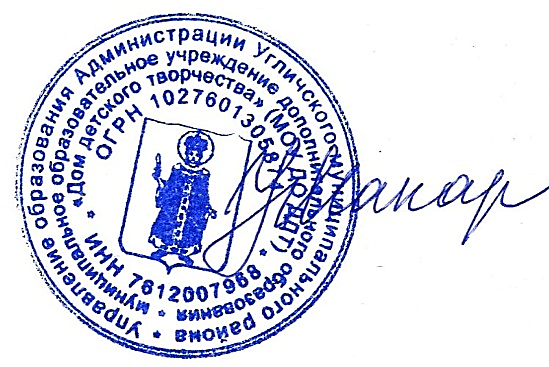 Директор:                                        Н.В.МакароваУтверждено  приказом директора МОУ ДО  «Дом детского творчества» «3»  ноября  2020 года  № 93-оПОЛОЖЕНИЕО СТРУКТУРНОМ ПОДРАЗДЕЛЕНИИ«ШКОЛА РАННЕГО РАЗВИТИЯ  «РОСТОК»Общие положения.Настоящее Положение регулирует деятельность Школы раннего развития, как структурного подразделения МО ДОД  «Дом детского творчества»Школа раннего развития  осуществляет образовательную деятельность  с детьми 5-6 летнего возраста, имеющими сертификат на дополнительное образование.Основными задачами Школы раннего развития являются:формирование у детей  доступных их возрасту основных умений и навыков в области художественной, музыкальной, интеллектуальной и языковой культуры;подготовка психо-эмоциональной сферы дошкольников к обучению в общеобразовательной  школе;формирование потребности детей в постоянном творчестве;развитие чувства «красоты», эстетического вкуса, мелкой моторики;развитие  коммуникативных и других организационно-поведенческих качеств.формирование стремления радовать окружающих своими успехами и получение удовольствия от творческого процесса;побуждение ребенка к милосердию, сочувствию, помощь в освоении нравственных норм.Школа раннего развития  в своей деятельности руководствуется Уставом Дома детского творчества и настоящим Положением.Школа раннего развития представляет собой двухгодичный курс обучения  по комплексной  дополнительной общеобразовательной общеразвивающей программе. Причем первый год обучения – это ориентационный уровень данной программы, где даются все основные понятия по содержанию обучения. Второй год предполагает углубление содержания по всем предметам, приближение к освоению базового уровня образовательных программ Дома детского творчества. Поэтому второй год обучения не предполагает участия в обучении всех детей первого года обучения, а является вариантом выбора детей и родителейОрганизация деятельности Школа раннего развития.Занятия в Школе начинаются со второй половины сентября  и заканчиваются 30 апреля.Регулярность занятий: 2 раза в неделю по 3 занятия.Продолжительность занятия 30 минут, что соответствует 1 часу учебной нагрузки педагога. Нормы времени обусловлены психофизическими особенностями детей данного возраста и нормами САН ПиН.  Допускается проведение совместных занятий двумя педагогами по одной теме.Наполняемость групп - 10-12 человек,  обусловлена спецификой деятельности: чередованием учебных предметов и видов деятельности на занятии, количеством посадочных мест в учебных кабинетах.Любой ребенок может быть переведен в другую учебную группу по решению педагогов и с согласия родителей (законных представителей) при наличии в группе вакантных мест.Порядок и условия приёма в Школу раннего развития.Приём детей  в Школу раннего развития «Росток»   производится  по заявлению родителей без предварительного отбора.Количество мест  в Школе раннего развития  ограничено и определяется количеством открываемых в текущем году учебных групп.Количество учебных групп определяется  ежегодно исходя из технических возможностей учреждения. Из детей, не посещающих детские дошкольные учреждения, может быть скомплектована отдельная группа с дневным режимом занятий.Отказано в приёме ребёнка может быть по следующим причинам:- несоответствие возраста ребёнка  требованиям образовательной программы;-  отсутствие вакантных мест в учебных группах,- отсутствие активного сертификата на дополнительное образование.                                                       Содержание деятельности.Обучающая работа с детьми (осуществляется по учебно-тематическим планам и программам каждого предмета). Программа Школы творческого развития «Росток» представляет собой образовательный комплекс из следующих предметов:Перечень образовательных программ, реализующихся в комплексной программе Школы раннего развития «Росток», определяется ежегодно приказом директора Дома детского творчества исходя из запросов и пожеланий родителей и кадровых ресурсов. Воспитательная деятельность осуществляется на учебных занятиях, и во внеучебной деятельности  (праздники, игровые программы).Работа с родителями  осуществляется в следующих формах: родительские собрания, консультации по вопросам педагогики и психологии, встреча со специалистами: медиками, педагогами, психологам, индивидуальная работа по вопросам организации и содержания обучения.Участники образовательного процесса.Участниками образовательного процесса в Школе раннего развития являются дети        5-6 лет, педагоги, родители (законные представители).Ответственность за создание необходимых условий для занятий  детей  в Школе несет ее руководитель.  К педагогической деятельности в Школе раннего развития допускаются лица, имеющие высшее или среднее профессиональное образование, отвечающее требованиям квалификационных характеристик, определенных для соответствующих должностей педагогических работников. Объем учебной нагрузки педагогическим работникам определяется заместителем директора по учебно-воспитательной работе, исходя из количества часов по учебному плану и образовательной программе; Рабочее время педагогов  Школы  определяется расписанием занятий.  Педагогические работники  Школы имеют все права, предусмотренные Уставом Дома детского творчества и локальными нормативными актами.Права и обязанности МОУ ДО «Дома детского творчества» и родителей (законных представителей) определены Уставом Дома детского творчества.Руководство  Школой. Непосредственное руководство Школой раннего развития осуществляет руководитель, назначенный приказом директора Дома детского творчества. К компетенции руководителя относится:разработка программы деятельности на год, плана работы;координация и контроль расписания занятий;анализ деятельности Школы;подбор педагогических кадров;ответственность за охрану труда, технику безопасности, жизнь и здоровье обучающихся во время занятий.Финансово-хозяйственная деятельность.Основным источником финансирования Школы раннего развития являются средства муниципального бюджета, выделяемые на обеспечение деятельности Дома детского творчества учредителем. Для обеспечения учебного процесса в Школе раннего развития могут привлекаться  внебюджетные источники средств, которыми являются поступление пожертвований от физических и юридических лиц.1 год обученияАБВГД-ейкаизобразительное искусстворазвивающие игрыхореографияоригамипсихологическая этикамузыка развитие речиСчитай-ка                   2 год обученияАБВГД-ейкаизобразительное искусстворазвивающие игрыхореографияоригамианглийский языкпсихологическая этика музыкасчитай-каокружающий мир